NEWCHURCH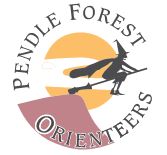 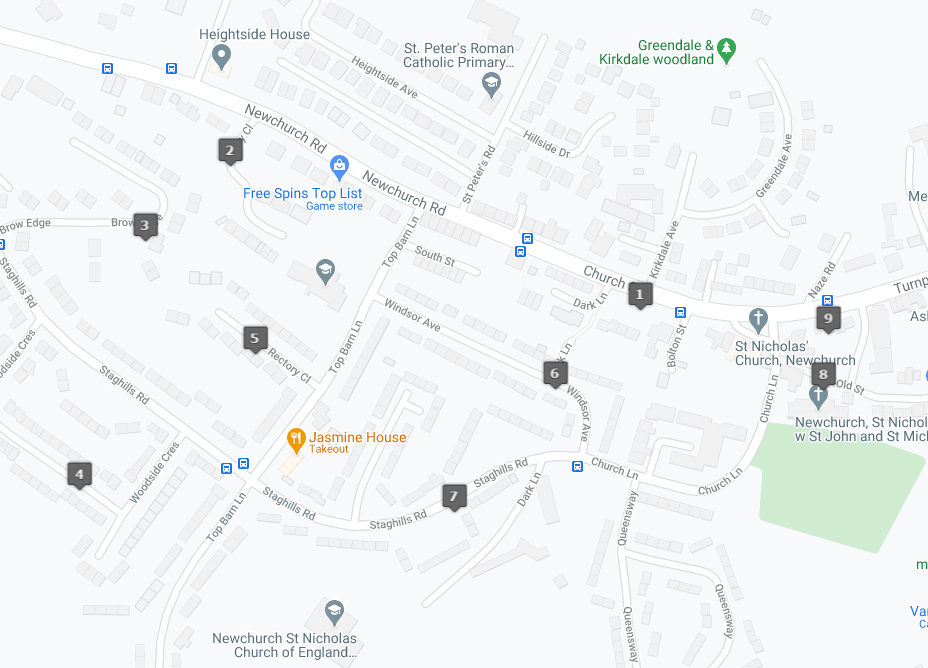 